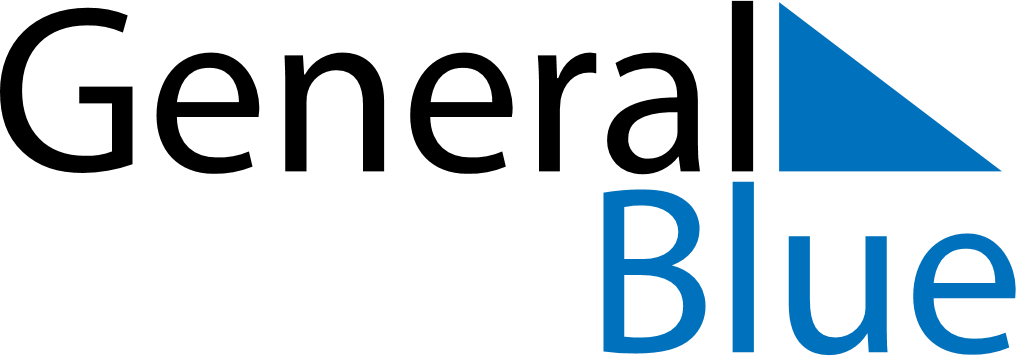 November 2023November 2023November 2023November 2023November 2023November 2023SerbiaSerbiaSerbiaSerbiaSerbiaSerbiaSundayMondayTuesdayWednesdayThursdayFridaySaturday1234567891011Armistice Day12131415161718192021222324252627282930NOTES